Тема: Основные этапы работы над текстом.Фонетика.Цель урока: повторить, обобщить, систематизировать знания в разделе «Фонетика. Графика. Орфография»; совершенствовать умение сопоставлять фонетическую и орфографическую записи слов; выявить пробелы в знаниях с целью предупреждения ошибок; развивать языковое чутьё и орфографическую зоркость; развивать умение и навыки самостоятельной работы.Добрый день, уважаемые студенты! Надеюсь, что вы все помните о рефератах на тему «Функциональные стили речи».Жду их сегодня на проверку!!!!! -Что изучает фонетика? -Какой раздел языкознания изучает буквы, их начертания, соотношение со звуками?-Чем различаются буква и звук-Какую роль в  языке выполняют звуки? 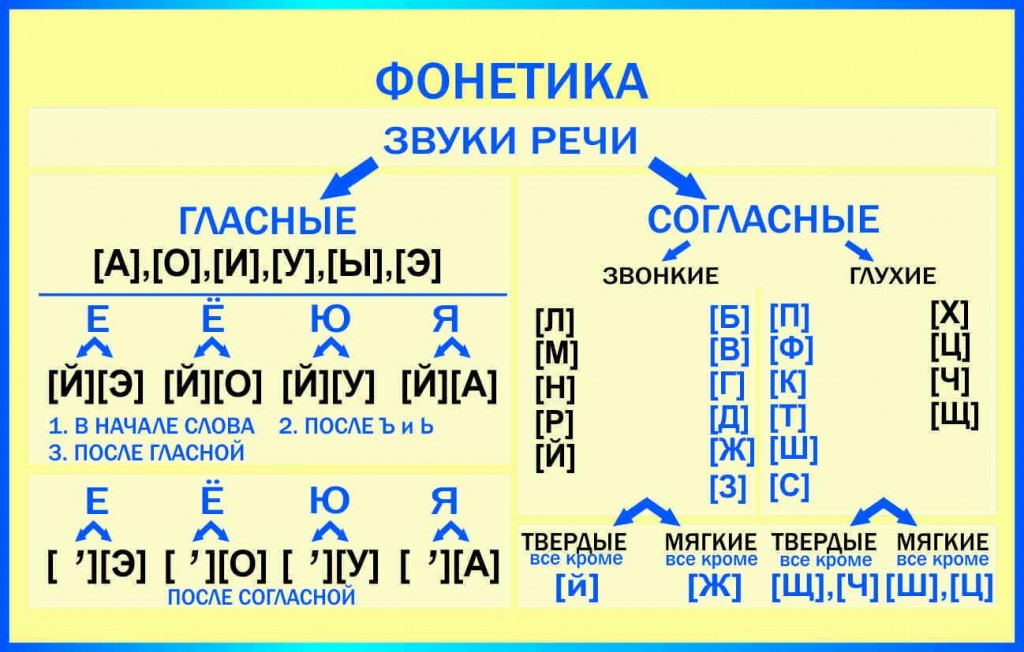 -Изучите материал лекций, сделайте записи в тетрадиhttps://youtu.be/7pU5zYRGJ6I - Выполните тестовое заданиеhttps://onlinetestpad.com/ru/test/203792-fonetika-zvuki-i-bukvyСделайте скриншот результата.  Удачи!Работы присылайте на электронный адрес V.lala@mail.ru